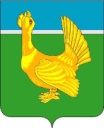 ДУМА ВЕРХНЕКЕТСКОГО РАЙОНАРЕШЕНИЕ  №  от   18.12.2017		                                                                        р.п. Белый Яр                                                                                                                                                                                ул. Гагарина, 15                                                  Об утверждении Прогнозного плана (программы) приватизации объектов муниципальной собственности муниципального образования «Верхнекетский район» на 2018 годВ соответствии с Федеральным законом от 21.12.2001 № 178-ФЗ «О приватизации государственного и муниципального имущества», Положением о приватизации муниципального имущества муниципального образования «Верхнекетский район», утвержденным решением Думы Верхнекетского района от 28.06.2011 № 47,    Дума Верхнекетского районарешила:Утвердить Прогнозный план (программу) приватизации объектов муниципальной собственности муниципального образования «Верхнекетский район» на 2018 год согласно приложению.Настоящее решение вступает в силу со дня его официального опубликования в информационном вестнике Верхнекетского района «Территория», но не ранее 01 января 2018 года. Разместить настоящее решение на официальном сайте Администрации Верхнекетского района.Контроль за исполнением решения возложить на управление по распоряжению муниципальным имуществом и землёй Администрации Верхнекетского района.Председатель Думы                                        Глава Верхнекетского района                                   Верхнекетского района                                                                   	_____________Н.В. Мурзина                           ______________А.Н. Сидихин_________________________________________________________Дума-1, Адм.-1, прокур.-1, УРМИЗ-1, вестник  «Территория»-1Приложение к Решению Думы Верхнекетского районаот «26» декабря 2017 г. №     ПРОЕКТПРОГНОЗНЫЙ ПЛАН (ПРОГРАММА)  ПРИВАТИЗАЦИИобъектов муниципальной собственности муниципального образования «Верхнекетский район» на 2018 год№ п/пРеестровый номерПолное наименование  имуществаАдрес объектаБалансодержательПредполагаемый срок приватизации12345610700010011Гусеничный трактор Т-170 М-01(бульдозер), 1993 г.в.,  двигатель № 402200, заводской № машины №126617Томская область, Верхнекетский район, р.п. Белый ЯрКазна МО «Верхнекетский район»3 квартал2700019080301   Автомобиль ВАЗ 210540, 2009 г.в., VIN ХТА21054092157686, № двигателя 21067 9506233, шасси отсутствует, кузов № ХТА21054092157686, цвет темно – зеленый Томская область, Верхнекетский район, п. СтепановкаКазна МО «Верхнекетский район»3 квартал